28 декабря 2022 года	 		г. Барнаул                             Протокол № 15-1Об итогах проведения комплексных проверок соблюдения работодателями норм трудового законодательства в образовательных организациях Волчихинского районаЗаслушав и обсудив информацию заместителя председателя Алтайской краевой организации Общероссийского Профсоюза образования по правовой работе, главного правового инспектора труда Н.М. Лысиковой, заместителя председателя по труду, заработной плате и финансовой работе, главного бухгалтера, внештатного правового инспектора труда В.Н. Мерзляковой и главного технического инспектора труда Н.П. Янкова, президиум Алтайской краевой организации Профессионального союза работников народного образования  и науки Российской ФедерацииП О С Т А Н О В Л Я Е Т:1. Информацию об итогах проведения комплексных правовых проверок соблюдения трудового законодательства в образовательных организациях Волчихинского района (прилагается) принять к сведению.2. Отметить активное и заинтересованное участие в проведении проверок председателя комитета Администрации Волчихинского района по образованию и делам молодежи Е.Г. Шупыро и председателя Волчихинской районной организации Общероссийского Профсоюза образования Д.В. Кузьмина.3. Настоящее постановление и информацию по проверкам направить председателям территориальных организаций Общероссийского Профсоюза образования для использования в работе.4. Контроль исполнения настоящего постановления возложить на заместителя председателя по правовой работе, главного правового инспектора труда Н.М. Лысикову.Председатель Алтайской краевой организации Общероссийского Профсоюза образования                                        Ю.Г. АбдуллаевИНФОРМАЦИЯоб итогах проведения документарных комплексных правовых проверок соблюдения трудового законодательства в образовательных организациях Волчихинского районаВ соответствии с Планом основных мероприятий комитета Алтайской краевой организации Общероссийского Профсоюза образования на 2022 год заместителем председателя Алтайской краевой организации Общероссийского Профсоюза образования по правовой работе, главным правовым инспектором труда Лысиковой Натальей Михайловной, заместителем председателя Алтайской краевой организации Общероссийского Профсоюза образования по труду, заработной плате и финансовой работе, главным бухгалтером, внештатным правовым инспектором труда Мерзляковой Валентиной Николаевной, главным техническим инспектором труда Алтайской краевой организации Общероссийского Профсоюза образования Янковым Николаем Петровичем при участии председателя  комитета Администрации Волчихинского района по образованию и делам молодежи Шупыро Евгении Геннадьевны, председателя Волчихинской районной организации Общероссийского Профсоюза образования Кузьмина Дмитрия Владимировича в образовательных организациях Волчихинского района Алтайского края c 31 октября по 3 ноября 2022 года проведены плановые комплексные  правовые проверки соблюдения работодателями норм трудового законодательства. Проверено 4 учреждения образования: 2 – общеобразовательных, 2 - дошкольных.Выявлено 185 нарушений. В рамках проверки проведена экспертиза следующих локальных нормативных актов и документов:- правила внутреннего трудового распорядка,- коллективные договоры,- трудовые договоры с работниками – членами профсоюза и дополнительные соглашения к ним,- графики отпусков, - графики сменности,- приказы о приеме и увольнении работников, распределении учебной нагрузки,- локальные нормативные акты по оплате труда работников,- локальные нормативные акты по охране труда,- документы, связанные с проведением медицинских осмотров, специальной оценки условий труда и обучением работников по охране труда.В ХОДЕ ПРОВЕРОК ВЫЯВЛЕНО:1. Правила внутреннего трудового распорядка утверждены во всех проверенных образовательных организациях. Однако, в нарушение статей 8, 190 ТК РФ не везде работодателем соблюдается порядок учета мнения выборного органа первичной профсоюзной организации, предусмотренный ст. 372 ТК РФ, отсутствуют протоколы заседания профкома. Кроме того, не во всех образовательных учреждениях правилами внутреннего трудового распорядка введен суммированный учет рабочего времени для работников, работающих в сменном режиме, и определен учетный период (ст. 103, 104 ТК РФ).Имеет место случай установления в правилах внутреннего трудового распорядка незаконного дисциплинарного взыскания – перевода на нижеоплачиваемую работу (ст. 192 ТК РФ).2. Коллективные договоры заключены во всех проверенных образовательных организациях. Выявлены случаи, когда при наличии первичной профсоюзной организации колдоговоры подписаны председателями СТК, которые одновременно являются председателями первичных профорганизаций, что нарушает статьи 30, 31, 37 ТК РФ.Не все проверенные коллективные договоры предусматривают нормы, связанные с регулированием порядка предоставления длительного отпуска педагогическим работникам сроком до одного года. В соответствии с п. 5 Порядка предоставления педагогическим работникам организаций, осуществляющих образовательную деятельность, длительного отпуска сроком до одного года, утвержденного приказом Минобрнауки РФ от 31.05.2016 г. № 644, именно в коллективном договоре должны предусматриваться продолжительность длительного отпуска педработников, очередность его предоставления, разделение отпуска на части, его продление на основании листка нетрудоспособности, присоединение длительного отпуска к ежегодному основному оплачиваемому отпуску, предоставление длительного отпуска, работающим по совместительству и другие вопросы, не урегулированные указанным Порядком.3. Трудовые договоры с работниками – членами Профсоюза и дополнительные соглашения к ним в проверенных образовательных организациях заключены с нарушением трудового законодательства, в них не всегда указываются обязательные условия, определенные ст. 57 и 333 ТК РФ:- дата начала работы,- условия труда на рабочем месте,- объем учебной нагрузки педагогических работников.Имеют место случаи, когда: - дни выплаты зарплаты, установленные в трудовом договоре, не совпадают с датами, указанными в коллективном договоре и правилах внутреннего трудового распорядка,- трудовые договоры и дополнительные соглашения к ним не содержат записи о получении их работниками, даты и подписи работников об их получении (ст. 67 ТК РФ).Не во всех образовательных организациях заключаются дополнительные соглашения к трудовым договорам с педагогическими работниками об изменении их учебной нагрузки на следующий учебный год.Выявлены случаи, когда дополнительные соглашения к трудовым договорам с работниками подписываются только одной стороной – работодателем, что противоречит ст. 72 ТК РФ.4. Графики отпусков на 2022 год не во всех проверенных образовательных учреждениях утверждены своевременно (за 2 недели до начала календарного года) и с учетом мнения профкома, что нарушает ст. 123 ТК РФ. Повсеместно работники письменно не извещаются о времени начала ежегодного оплачиваемого отпуска за 2 недели (ст. 123 ТК РФ), что может повлечь перенос отпуска на другой срок по письменному заявлению работника (ст. 124 ТК РФ).  Выявлены случаи, когда отпуска работникам предоставляются без издания приказов, только на основании графика отпусков и не предусмотренного трудовым законодательством заявлений на отпуск.5. Графики сменностиНе во всех проверенных образовательных организациях утверждены графики сменности работников, работающих в сменном режиме (ст. 103 ТК РФ). Правилами внутреннего трудового распорядка не введен суммированный учет рабочего времени (ст. 104 ТК РФ).6. ПриказыВ приказах о приеме на работу в нарушение статей 57, 68 ТК РФ не указываются:- конкретный размер заработной платы работника в рублях (условия оплаты труда), что является одним из обязательных условий трудового договора с работником, на основании которого издается приказ о приеме на работу,- причина заключения срочного трудового договора.Кроме того, основанием приказа вместо трудового договора с указанием даты и № является заявление или больничный лист. В приказах об увольнении неправильно указываются: -  статья Трудового кодекса РФ - в связи с выходом основного работника вместо п. 2 ч. 1 ст. 77 ТК РФ (истечение срока трудового договора) идет ссылка на статью 79 ТК РФ, - основание увольнения, так при увольнении по истечении срока трудового договора основанием является трудовой договор, при увольнении по собственному желанию – личное заявление работника. 7. Трудовые книжки работниковТрудовые книжки работников – членов профсоюза в проверенных образовательных организациях ведутся с нарушением Порядка ведения и хранения трудовых книжек, утвержденного приказом Министерства труда и социальной защиты РФ 19.05.2021 г. N 320н:- записи о приеме на работу и переводе содержат ненужные формулировки «согласно условиям трудового договора», «принять на время декретного отпуска основного работника», «принять временно», «принять на 0,5 ставки», «перевести на постоянное место работы». Должна указываться только должность, профессия, специальность, на которую принимается или переводится работник,- на титульном листе трудовой книжки отсутствует подпись ее владельца, - не вшиваются вкладыши в трудовые книжки. 8. Ознакомление работников с локальными нормативными актамиВ нарушение статей 22, 68, 84.1, 103 ТК РФ не во всех проверенных образовательных учреждениях проводится ознакомление работников под роспись со следующими локальными нормативными актами:- правилами внутреннего трудового распорядка,- коллективным договором,- графиками сменности,- положениями по оплате труда,- инструкциями по охране труда,- локальными нормативными актами по распределению учебной нагрузки педагогических работников (приказ, тарификация), - приказами о приеме на работу, переводе, поощрении, командировании и другими, имеющими непосредственное отношение к трудовой деятельности работника.9. Обязательное участие выборного органа первичной профсоюзной организации при принятии локальных нормативных актов работодателемВ нарушение статей 8, 372 ТК РФ не во всех проверенных образовательных организациях следующие локальные нормативные акты принимаются с учетом мнения профкома:- правила внутреннего трудового распорядка (ст. 190 ТК РФ),- графики сменности (ст. 103 ТК РФ),- графики отпусков (ст. 123 ТК РФ),- положения по оплате труда (ст. 135 ТК РФ),- инструкции по охране труда (ст. 214 ТК РФ)- локальные нормативные акты по распределению учебной нагрузки педагогических работников – приказ, тарификация (п. 1.9 Приказа Минобрнауки РФ от 22.122014 г. № 1601).10. ВОПРОСЫ ОПЛАТЫ ТРУДА10.1. Общеобразовательные учреждения10.1.1. В проверенных учреждениях отсутствуют:- положения о размерах, видах и условиях выплат компенсационного характера,- приказы на установление доплат за проверку тетрадей, обучение обучающихся с ОВЗ в общеобразовательных классах по адаптированным общеобразовательным программам, выплат компенсационного характера и ежемесячного денежного вознаграждения за классное руководство педагогическим работникам.Имеют место случаи, когда раздел «Оплата труда» коллективного договора учреждения не соответствует положению об оплате труда этого же учреждения.10.1.2. При проверке начисления оплаты труда работников – членов профсоюза выявлены следующие нарушения:- не производятся доплаты за вредные условия труда по итогам специальной оценки условий труда (ст. 147 ТК РФ), за стаж непрерывной работы;- не в полном объеме удерживаются профсоюзные взносы в размере 1% с начисленной зарплаты в течение 2022 г. 10.2. Дошкольные образовательные учреждения10.2.1. Не произведено увеличение окладов работников на 6% с 01.06.2022 г. и на 4% с 01.10.2022 г.  10.2.2. Отсутствует Положение об оценке качества работы педагогических работников. 10.2.3. В положениях:- о стимулирующих надбавках - педагогическим работникам не прописаны критерии и шкала размера надбавок за посещаемость, - о премировании работников - не установлен размер премирования в абсолютных величинах. 10.2.4. При проверке оплаты труда работников - членов Профсоюза выявлены недоплаты работникам в связи с неправильным расчетом:- коэффициента за работу с воспитанниками в группах, превышающих нормативное комплектование в соответствии с СанПиНом,- доплаты за замещение основного работника,- стоимости одного балла стимулирующих надбавок педагогическим работникам.11. ВОПРОСЫ ОХРАНЫ ТРУДАСистема управления охраной труда11.1.1. В проверенных образовательных организациях:-  не выявлены опасности и профессиональные риски (ст. 218 ТК РФ, приказ Минтруда России от 28.12.2021 г. № 796н); - отсутствует должность специалиста по охране труда, где штат работников более 50 человек (ст. 223 ТК РФ, Приказ Минздравсоцразвития России от 17.05.2012 г. № 559н). 11.1.2. Имеют место случаи, когда:- Положение о системе управления охраной труда не содержит обязанностей ответственных работников по охране труда и положений по проведению мероприятий и процедур по охране труда (ст. 214, 217 ТК РФ, приказ Минтруда России от 29.10.2021 г. № 776н),- отсутствует приказ о введении в действие Положения о системе управления охраной труда, - инструкции по охране труда разработаны не для всех профессий, должностей и видов работ (ст. 219 ТК РФ, постановление Правительства РФ от 24.12.2021 г. № 2464).11.2. Обеспечение работников организации специальной одеждой, смывающими и обезвреживающими средствами:11.2.1. В проверенных образовательных организациях работникам не выдается специальная одежда либо работники обеспечены специальной одеждой, не имеющей сертификата соответствия, что нарушает ст. 221 ТК РФ и приказ Минздравсоцразвития России от 01.06. 09 г. № 290н), 11.2.2. Отсутствуют личные карты учета выдачи специальной одежды, а также смывающих и обезвреживающих средств (ст. 221 ТК РФ, приказ Минздравсоцразвития России от 17.12.2010 г. № 1122н). 11.3. Коллективный договор11.3.1. В коллективных договорах проверенных образовательных организациях отсутствуют перечни:- профессий работников с вредными условиями труда, которым должна быть назначена компенсация за вредные условия труда по результатам специальной оценки условий труда;- профессий, кому должна выдаваться специальная одежда и других средств индивидуальной защиты;- профессий и должностей работников, которым должны выдаваться смывающие и обезвреживающие средства.11.3.2. Выявлены случаи, когда в коллективном договоре нет раздела «Охрана труда», а также Соглашение по охране труда составлено не в соответствие с приказом Минтруда России от 29.10.2021 г. № 771.11.4. Медицинские осмотрыПри организации периодических медосмотров работодателями не составляется контингент работников в соответствии с видами работ, не выдаются направления на прохождение медосмотра работникам, чем нарушается порядок проведения медосмотров (ст. 220 ТК РФ, приказ Минздрава РФ от 28.01.2021 г. № 29н).11.5.   Обучение работников по охране трудаНе все работники проверенных образовательных организаций прошли обучение по охране труда и проверку знаний требованиям охраны труда, а также обучение оказанию первой помощи пострадавшим (ст. 219 ТК РФ, постановление Правительства РФ от 24.12.2021 г.  № 2464).Кроме того, не проведено обучение работников по электробезопасности с присвоением 1 группы (приказ Минэнерго РФ от 13.01.2003 г. № 6).11.6. Специальная оценка условий трудаПри проверке образовательных организаций были выявлены случаи, когда отчет по результатам специальной оценки условий труда не был подписан членами комиссии и работников не ознакомили под роспись в картах СОУТ с результатами специальной оценки условий труда (Федеральный закон от 28.12.2013 г. № 426-ФЗ).По окончании проведения проверок в образовательных организациях:- составлены и вручены руководителям акты и представления об устранении выявленных нарушений трудового законодательства,- разъяснены порядок добровольного устранения выявленных нарушений и обязательность представления письменного ответа в правовую инспекцию труда Алтайской краевой организации Общероссийского Профсоюза образования,- оказана методическая помощь руководителям, бухгалтерам, кадровым работникам, даны консультации работникам – членам профсоюза,- 3 ноября 2022 г. проведен обучающий семинар - совещание с руководителями и председателями профорганизаций образовательных учреждений района по вопросам применения трудового законодательства. Кроме того, в адрес органа управления образованием Волчихинского района и территориальной организации Общероссийского Профсоюза образования направлена справка об итогах проведенной проверки и необходимости принятия мер для недопущения и устранения аналогичных нарушений во всех образовательных организациях Волчихинского района.РЕЗУЛЬТАТЫ ПРОВЕРКИ:В результате предпринятых правовой службой комитета Алтайской краевой организации Общероссийского Профсоюза образования правозащитных мер:1. Устранено 170 нарушений трудового законодательства.2. Сделан перерасчет заработной платы 4 работникам – членам профсоюза в общей сумме 26 021, 77 руб. 3. Произведено увеличение окладов и сделан перерасчет зарплаты 30 работникам дошкольных образовательных организаций Волчихинского района на 6% с 01.06.2022 г. и на 4% с 01.10.2022 г., включая перерасчет баллов по стимулирующим доплатам педагогам, в общей сумме 151 191,73 руб.Экономическая эффективность проведенной проверки составила: 177 213,5 руб.В связи с недостаточностью финансовых средств остались нерешенными вопросы, связанные с обеспечением работников образовательных организаций сертифицированной специальной одеждой и введением в штатное расписание образовательных организаций с количеством работающих более 50 человек должности специалиста по охране труда.22.12.2022 г.Заместитель председателя Алтайской краевой организации Общероссийского Профсоюза образования по правовой работе, главный правовой инспектор труда                                     Н.М. ЛысиковаЗаместитель председателя Алтайской краевой организации Общероссийского Профсоюза образования по труду, заработной плате и финансовой работе, главный бухгалтер,                                                внештатный правовой инспектор труда                                        В.Н. МерзляковаГлавный технический инспектор трудаАлтайской краевой организации Общероссийского Профсоюза образования                                           Н.П. Янков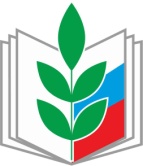 ПРОФЕССИОНАЛЬНЫЙ СОЮЗ РАБОТНИКОВ НАРОДНОГО ОБРАЗОВАНИЯ И НАУКИ РОССИЙСКОЙ ФЕДЕРАЦИИ АЛТАЙСКАЯ КРАЕВАЯ ОРГАНИЗАЦИЯ ПРОФЕССИОНАЛЬНОГО СОЮЗАРАБОТНИКОВ НАРОДНОГО ОБРАЗОВАНИЯ И НАУКИ РОССИЙСКОЙ ФЕДЕРАЦИИ(АЛТАЙСКАЯ КРАЕВАЯ ОРГАНИЗАЦИЯ ОБЩЕРОССИЙСКОГО ПРОФСОЮЗА ОБРАЗОВАНИЯ)ПРЕЗИДИУМПОСТАНОВЛЕНИЕ